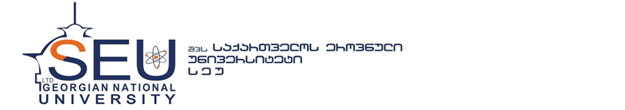                    დამტკიცებულიასაქართველოს  ეროვნული უნივერსიტეტის სეუ-ს    რექტორის   2015  წლის 30   სექტემბრის№ 246  ბრძანებით სწავლის პერიოდში მიღებული განათლების  აღიარების წესისწავლის პერიოდში მიღებული განათლების  აღიარების წესი     1. სწავლის პერიოდში მიღებული განათლების აღიარების წესი ადგენს სასწავლო ეროვნული უნივერსიტეტი სეუ-ს შიდა მობილობის, სხვა უმაღლესი საგანმანათლებლო დაწესებულებიდან მობილობის მსურველი პირის საგანმანათლებლო პროგრამის ფარგლებში მიღებული კრედიტების თავსებადობას სეუ-ს საგანმანათლებლოპროგრამასთან დაშესაბამისიკრედიტების აღიარებას; 2. აღიარებას ექვემდებარება უმაღლესი საგანმანათლებლო დაწესებულების იმ პროგრამის ფარგლებში მიღებული კრედიტები, რომელზე ჩარიცხვა და სწავლება განხორციელდა კანონმდებლობით დადგენილი წესით. 3. დასაშვებია სტუდენტის მიერ გავლილი იმ სასწავლო კურსის აღიარება, რომელიც არ არის გათვალისწინებული სასურველი საგანმანათლებლო პროგრამით, ასეთ შემთხვევებში განვლილი კურსი შესაძლებელია აღიარებული იქნეს, როგორც ე.წ. თავისუფალი არჩევითი კურსი; 4. შიდა მობილობის შემთხვევაში სტუდენტის მიერ გავლილი სპეციალობის კურსი შესაძლებელია აღიარებული იქნეს როგორც ე.წ. თავისუფალი არჩევითი კურსი; თუ სტუდენტის მიერ გავლილი და/ან აღიარებული თავისუფალი კრედიტების რაოდენობა უტოლდება პროგრამის სტრუქტურით გათვალისწინებული თავისუფალი კრედიტების რაოდენობას, სტუდენტი აღარაა ვალდებული სწავლის შემდგომ პერიოდში შეისწავლოს თავისუფალი საგნები. 5. თუ სტუდენტის მიერ გავლილი სასწავლო კურსის დასახელება და კრედიტების რაოდენობა ემთხვევა სტუდენტის სასურველი პროგრამის კურსის დასახელებასა და კრედიტს, მაშინ სასწავლო კურსის აღიარება ხდება ავტომატურად, თუ სტუდენტის მიერ განვლილი სასწავლო კურსის კრედიტი აღემატება სასწავლო უნივერსიტეტის პროგრამით გათვალისწინებულ შესაბამისად მიჩნეული სასწავლო კურსის კრედიტს, მაშინ ხდება მხოლოდ იმდენი კრედიტის აღიარება, რამდენსაც ითვალისწინებს სასწავლო უნივერსიტეტის საგანმანათლებლო კურიკულუმი; 6. სასწავლო უნივერსიტეტში სასწავლო კურსების კრედიტები უღიარდება სტუდენტს მის მიერ შესწავლილი საგნების სილაბუსების (სწავლის მიზნებისა და შედეგების შესაბამისი ზოგადი და დარგობრივი კომპეტენციების) განხილვის საფუძველზე; 7. თუ სტუდენტის მიერ გავლილი კურსის კრედიტების რაოდენობა ნაკლებია უნივერსიტეტის შესაბამისი კურსის კრედიტებზე, გადაწყვეტილება შესაბამისობის შესახებ მიიღება სილაბუსების ანალიზის საფუძველზე; 8. აღიარებას ექვემდებარება იმ პროგრამის ფარგლებში დაგროვილი კრედიტები, რომელზე ჩარიცხვა და სწავლება განხორციელდა კანონმდებლობით დადგენილი წესით; 9. კრედიტების აღიარების თაობაზე, დასკვნას აფორმებს სასწავლო ეროვნული უნივერსიტეტი სეუ-ს ფაკულტეტის დეკანი ხარისხის უზრუნველყოფის სამსახურის უფროსთან შეთანხმებით. 10. შინაარსობრივი შესწავლის შედეგად დგინდება სტუდენტის მიერ გავლილი და მიმღები დაწესებულების საგანმანათლებლო პროგრამით გათვალისწინებული სასწავლო კურსების შესაბამისობა, მათ სახელწოდებაში არსებული სხვაობის მიუხედავად; 11. მობილობის მსურველი სტუდენტის მიერ წინა უმაღლეს საგანმანათლებლო დაწესებულებაში განვლილი ყველა სასწავლო კურსი აღიარებულ კურსებთან ერთად ჩაეწერება დიპლომის დანართში;  12. აღიარებული კრედიტების რაოდენობიდან გამომდინარე, სტუდენტს ეძლევა შესაძლებლობა სწავლა განაგრძოს გარკვეული სემესტრიდან; 13. თუ გავლილი კურსი არ არის კრედიტებით გაანგარიშებული, ამ კურსის კრედიტების გამოანგარიშება ხდება შესაბამისი სილაბუსის ანალიზის საფუძველზე; 14. თუ სტუდენტს შეფასებები არა აქვს მიღებული ECTS საკრედიტო სისტემით, ესეიგი სასწავლო კურსი სტუდენტმა გაიარა ახალი სისტემის შემოღებამდე, საგნების კრედიტებში გადაანგარიშება მოხდება სტუდენტის სასწავლო სასწავლო ბარათის საფუძველზე; 15. აღდგენილი სტუდენტების შეფასების 5 ბალიანი სისტემის 100 ქულიან სისტემაზე პირობითი გადაყვანა ხდება შემდეგი პრინციპის შესაბამისად:  A ფრიადი (5) 100 ქულა  B კარგი (4) 80 ქულა  E დამაკმაყოფილებელი (3) 60 ქულა